-  Moose Lake Area Hockey Association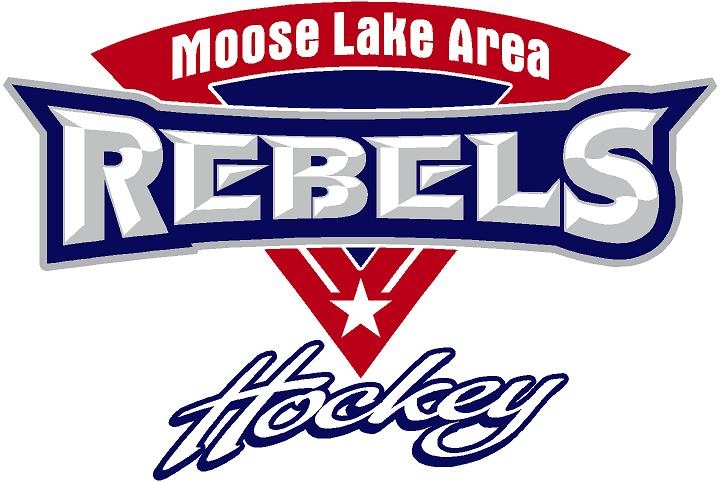 Board Meeting Minutes	November 28, 2018 7pm @ Riverside ArenaPresent: Chrissy Gamst, Seth Gamst, Abby Danelski, Heidi Oswald, Tori Ribich, Jen Hall, Peter Jusczak, Lyssa Hattenberger, Maraya Leino, Kati Hanson, Dale Snell, Jessica MoujourosCall to order and agenda reviewReview minutes from previous meeting - Maraya - Abby motions, 2nd by Tori AIFNew BusinessFinancials, AP - ToriAccounts payable, $ 11491.39 through November 28th, Heidi motions, 2nd by Abby AIFGaming Manager Nomination of Jessica Moujouros , Heidi motions, 2nd by ChrissyJessica will attend gaming/gambling training in January.Asked for assistance, from WipFli for compliance review. Gaming assistance, Jessica will find out at the end of weekFlooding Plan – Tim/PeterWaiting for more cold weather, before flooding the outdoor rinks. Under 10 degrees is preferred. Possibly, early new week. Pete and Timmy will work with Lyssa to get the outdoor flooding onto Dibs. New liner for the Olympia- to be ordered and picked up and/or shippedDirectors reports:  Tournaments- HeidiEverything is going well. Peewee tournament is full, Squirt tournament is close to being full, and Bantam only have 4 teams signed up. Recruitment & Retention- AmberOne child showed up for Try Hockey free dayScheduling – DaleCity expressed, concerned, about the times at 8am (Start times, city would like ice time to start at 8:15am) and 10pm (City would like the ice cleared off at 9:45pm), City needs time to clean the ice before 10pm. Weekend MLAHA ice time begins at 8am. The last practice ends at 9:45pm to give enough time to resurface at the end of the night.  Tournaments are the exception that can be worked out with Arena Staff. Mite Ref’s- supposed to offer it to all children that have went through the training first. MLAHA registered kids can ref two levels below i.e Bantams can ref Squirts, but not Peewees. Get a list together of skater who is wanting to ref for the games. The 45 mins practices, are working great when the ice is clear on time.Registration- Abby Registration is 135 this year, numbers are up from last year.  Rinks and Grounds – Timmy and PeterNothing new, please see flooding plans.Volunteer Coordinator- LyssaDibs is still working greatKettle River Fundraiser-Abby2027 last year (2017)2436 this year Pizza (2018)Total Profit $7153.51Meeting Adjourn -Motion Tori, 2nd Abby